ANMELDUNG Ferienspiel Altenmarkt 2024Name des Kindes/der Kinder: _____________________________________________________________
Geburtsdatum/SV-Nr.: __________________________________________________________________Name des Erziehungsberechtigten: ________________________________________________________Adresse: _____________________________________________________________________________Telefonnummer:_______________________________________________________________________E-mail:_______________________________________________________________________________Ich melde hiermit mein/e Kind/er für die Sommerferienbetreuung im JUZ & SKG Altenmarkt verbindlich für folgende Tage an (gewünschte Tage bitte ankreuzen):Montag, 29.7.2024, *Kunstschule*	                                               	Kosten: € 19Dienstag, 30.7.2024 *Ninja Warrior*			                               Kosten: € 21			Mittwoch, 31.8.2024 *Trommelworkshop*                                                       Kosten: € 29Donnerstag, 1.8.2024 *Motorikpark St.Johann*                                	Kosten: € 11			Freitag, 2.8.2024 *Therme Amade*                                        		Kosten: € 21		Montag, 5.8.2024 *Experimente*			                               Kosten: € 11			Dienstag, 6.8.2024 *Ultimate Frisbee*                     			Kosten: € 21		Mittwoch, 7.8.2024 *Geisterberg*			                               Kosten: € 24		Donnerstag, 8.8.2024 *Wunderkammer im Spielzeugmuseuum*                Kosten: € 30		Freitag, 9.8.2024 *Badesee Eben*	 	                                               Kosten: € 14			Montag, 12.8.2024	*Zumba*		                                 	Kosten: € 19			 Dienstag, 13.8.2024       *ZOO *                                                                    	Kosten: € 43	 Mittwoch, 14.8.2024 *Badesee Eben* 	                                               Kosten: € 14		 Donnerstag, 15.8.2024 *Feiertag *	Keine Betreuung	!!!!!	              			Freitag, 16.8.2024 *Schnitzeljagd * 				                Kosten: € 11	Kinderfreunde-Mitgliedsfamilien: € 3,- Rabatt pro Tag und Kind!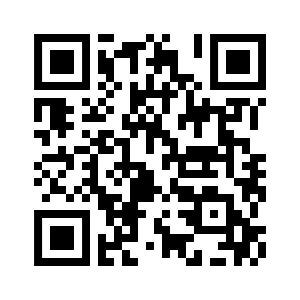 Kinderfreunde- Mitglied: 	Ja                                                                                                          Mitglied werden  neinBitte täglich eine Jause und ausreichend zu trinken für Ihr Kind einplanen. Sonnenschutz (Kopfbedeckung und Sonnencreme) und Regenschutz nicht vergessen! Bitte die Angaben bei den einzelnen Aktionen beachten (z.B. Kleidung, Schuhe etc.)! Sollten Veränderungen (Betreuungszeit, Verlängerung bei Ausflug o.Ä.) eintreten, werden wir Sie jeweils rechtzeitig informieren.AbmeldungKinder, die nicht teilnehmen können, müssen mindestens 1 Woche vorher abgemeldet werden, damit Kinder, die auf der Warteliste sind, rechtzeitig nachrücken können. Bei unentschuldigtem Fehlen oder kurzfristiger Stornierung wird der Kostenbeitrag der jeweiligen Aktion zur Gänze in Rechnung gestellt. Abmeldung telefonisch unter 0676/ 735 18 35Achtung! In KRANKHEITSFÄLLEN wird eine Ausnahme gemacht! Hier ist eine kostenfreie Stornierung 1 Werktag (Mo-Fr) vorher möglich, allerdings hat auch hier eine Abmeldung bis spätestens 12:00 Uhr zu erfolgen. Wird dies nicht eingehalten, gelten die bereits oben genannten Stornobedingungen.Die Abmeldung erfolgt telefonisch. Kontakt JUZ & SKG Altenmarkt: Tel.: 0676 / 735 18 35	           Mail: skg.altenmarkt@sbg.kinderfreunde.at_____________________________________		                		___________________________________________                Datum und Ort								       Unterschrift der/des Erziehungsberechtigten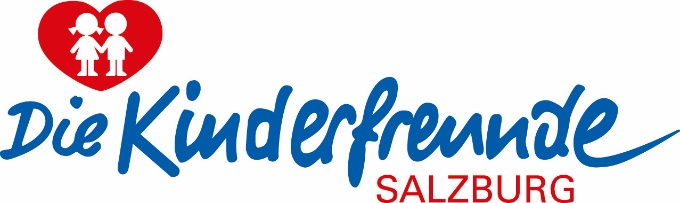 Übertragung der Bildrechte an die Österr. Kinderfreunde und KinderfreundInnen - 
Landesorganisation Salzburg Ich, _______________________________________ (Vor- und Nachname d. Erziehungs-berechtigten) wohnhaft in: ______________________________________________________________    (Adresse)stimme einer Veröffentlichung der von meinem Kind / meiner Kinder durch die Österr. Kinderfreunde und KinderfreundInnen - Landesorganisation Salzburg - gemachten Aufnahmen in Rahmen des Sommerferienspiels Altenmarkt 2024 zu. Ich verzichte auf Honorarzahlungen in jeglicher Form und erhebe keinerlei Ansprüche. 
Die Namensnennung der Abgelichteten steht im Ermessen der Österr. Kinderfreunde und KinderfreundInnen Landesorganisation Salzburg. Ich gestatte den Österr. Kinderfreunden und KinderfreundInnen Landesorganisation Salzburg  
die Nutzung der Fotos für alle Medien (Print und Presseerzeugnissen sowie Internet und Film). 
Eine zeitliche, räumliche oder inhaltliche Beschränkung der Verwendung ist nicht vereinbart. 
Der Weiterverkauf der Bilder ist nicht zulässig. Die Österr. Kinderfreunde und KinderfreundInnen - Landesorganisation Salzburg versichern, dass das Bildmaterial nicht für Zwecke unerlaubter oder strafbarer Handlungen oder in rufschädigender Art verwendet wird. Ort, Datum 					Unterschrift der/s Erziehungsberechtigte/nGesundheitsbogenBitte füllen Sie diesen Bogen sorgfältig aus. Die Informationen sind für uns ein wichtiger Bestandteil für die professionelle Vorbereitung und Betreuung ihres Kindes. Für Nachteile durch unvollständige oder unrichtige Angaben lehnen die Kinderfreunde jede Haftung ab. Die Kinderfreunde und Kinderfreundinnen Salzburg versichern, dass alle Angaben vertraulich behandelt werden ‐ die Informationen werden ausschließlich den für Ihr Kind zuständigen MitarbeiterInnen zur Verfügung gestellt!Name des Kindes: ………………………………………….…………………………  Geburtsdatum: …………………………………………………… Mein Kind ist allergisch gegen (z.B. Penicillin, bestimmte Lebensmittel, Insektenstich, Pollen, ...):……………………………………………………………………………………………………………………………………………………………………….. Wie äußert sich die Allergie?    ………………………………………………………………………………………………………………………………………………….. Wenn eine allergische Reaktion auftritt, müssen folgende Maßnahmen gesetzt werden:……………………………………………………………………………………………………………………………………………………………………….. Mein Kind ist:			□ SchwimmerIn 		□ NichtschwimmerIn Mein Kind hat folgende Lebensmittelunverträglichkeiten (z.B. Weizenmehl, Laktose,...):        ……………………………………………………………………………………………………………………………………………………………………….. Für die Betreuung Ihres Kindes wichtige Informationen zur aktuellen Lebenssituation:……………………………………………………………………………………………………………………………………………………………………….. Was sollten wir in der Betreuung ihres Kindes berücksichtigen (Verhalten in einer Gruppe, Umgang mit anderen Kindern, Aktivitäten, etc.)?………………………………………………………………………………………………………………………………………………………………………..……………………………………………………………………………………………………………………………………………………………………….. Was sollten wir noch über Ihr Kind wissen?…………………………………………………………………………………………………………………………………………………………………………………………………………………Ich bestätige hiermit die Vollständigkeit und Korrektheit meiner Angaben und erkläre mich einverstanden, dass alle notwendigen ärztlichen Maßnahmen durchgeführt werden dürfen.Datum:__________________________				Unterschrift:_____________________________________EinverständniserklärungIch erkläre mich hiermit einverstanden, dass mein Kind / meine Kinder während des Sommerferienspiels Altenmarkt nach Ende der jeweiligen Veranstaltungs-programme:alleine nach Hause gehen darf/dürfen.im Jugendzentrum abgeholt wird/werden.Sollten sich Änderungen ergeben, werde ich diese dem Betreuungsteam schriftlich mitteilen. Altenmarkt, am 				            													Unterschrift Erziehungsberechtigte/r Operationen und KrankheitenNeinJaWann?Anmerkungen: Hat ihr Kind ein Anfallsleiden? Welcher Art? Hat ihr Kind ein Herzleiden? Welcher Art?……………………………………………………………… Leidet ihr Kind an Bronchitis? Leidet ihr Kind an Asthma? Andere Krankheiten ? Welche?